Сумська міська радаВиконавчий комітетРІШЕННЯРозглянувши заяву суб’єкта господарювання та надані документи, з метою впорядкування сезонної роздрібної торгівлі у літній період 2023 року на території Сумської міської територіальної громади, відповідно до постанови Кабінету Міністрів України від 15.06.2006 № 833 «Про затвердження Порядку провадження торговельної діяльності та правил торговельного обслуговування на ринку споживчих товарів», рішення Сумської міської ради від 26.12.2014                   № 3853 – МР «Про затвердження Правил благоустрою міста Суми», рішень Виконавчого комітету Сумської міської ради від 07.09.2010 № 537                                         «Про затвердження Положення про порядок провадження торговельної діяльності та надання послуг на території м. Суми» (зі змінами), від 17.03.2020 № 133 «Про затвердження Положення про організацію сезонної, святкової виїзної торгівлі, надання послуг у сфері розваг та проведення ярмарків на території Сумської міської об’єднаної територіальної громади» (зі змінами), ураховуючи рекомендації Комісії з організації сезонної, святкової виїзної торгівлі, надання послуг у сфері розваг та проведення ярмарків на території Сумської міської об’єднаної територіальної громади (протокол засідання від 08.06.2023 № 7), керуючись підпунктом 8 пункту «а» статті 30, частиною першою статті 52 Закону України «Про місцеве самоврядування в Україні», Виконавчий комітет Сумської міської радиВИРІШИВ:  	Відмовити ФОП Щербак Євгену Петровичу в розміщенні об’єкту сезонної торгівлі (продаж кави, чаю, безалкогольних напоїв) за  адресою: місто Суми, вулиця Петропавлівська, сквер Героїв Небесної сотні, загальною площею                          8,0 кв.м відповідно до поданої заяви та графічних матеріалів, у літній період    2023 року з 01.07.2023 року по 31.08.2023 року, у зв’язку з недотриманням вимог пункту 2.3. розділу 2 «Положення про організацію сезонної, святкової виїзної торгівлі, надання послугу сфері розваг та проведення ярмарків на території Сумської міської об’єднаної територіальної громади», затвердженого рішенням виконавчого комітету Сумської міської ради від 17.03.2020 № 133 (зі змінами).  Міський голова									О.М. ЛисенкоГолопьоров 700-608 Розіслати: Полякову С.В., Голопьорову Р.В., Славгородському О.В., Скварчі О.А.,                   Клименку Ю.М.                     Рішення доопрацьовано і вичитано, текст відповідає оригіналу прийнятого рішення та вимогам статей 6-9 Закону України «Про доступ до публічної інформації» та Закону України «Про захист персональних даних»       Проєкт рішення Виконавчого комітету Сумської міської ради                                      «Про розміщення/відмову в розміщенні об’єкту сезонної торгівлі (продаж кави) ФОП Щербак Євген Петрович за адресою: місто Суми, вулиця Петропавлівська, сквер Героїв Небесної сотні» був завізований:В.о. директора Департаменту інспекційної роботи Сумської міської ради                              Р.В. Голопьоров«  »              2023 року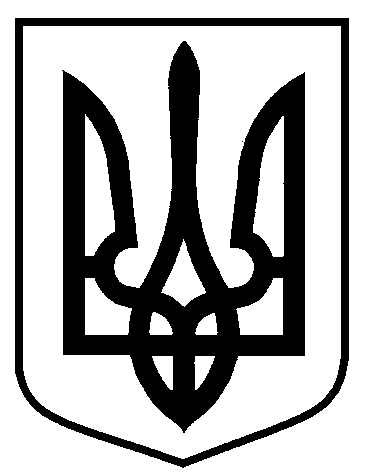 від  15.08.2023 № 328Про відмову в розміщенні об’єкту сезонної торгівлі (продаж кави, чаю, безалкогольних напоїв)  ФОП Щербак Євген Петрович за адресою: місто Суми, вулиця Петропавлівська, сквер Героїв Небесної сотніДиректор Департаменту інспекційної роботи     М.О. ЗеленськийНачальник відділу правового забезпеченняДепартаменту інспекційної роботи     Д.Ю. ОвсієнкоЗаступник міського голови з питаньдіяльності виконавчих органів радиС.В. ПоляковНачальник правового  управлінняО.В. ЧайченкоНачальник відділу протокольної роботи та контролю      Л.В. МошаКеруючий справами виконавчого комітету			     Ю.А. Павлик